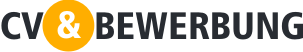 In & WearZ. Hd.: HR-Leiterin Lotte Markus00.00.00Bewerbung: Finanzmitarbeiter/inDie Rolle, die Ihr neuer Finanzmitarbeiter in Ihrer Organisation übernehmen soll, erfordert sowohl Fachkenntnis als auch Beratungstalent.  Meine Visionen für eine zukünftige Arbeitsstelle passen gut zu Ihrer Stellenbeschreibung. Ich kann ein betriebswirtschaftliches Diplom in Bilanzierung und Finanzen sowie eine sechsjährige Tätigkeit in der Finanzabteilung eines großen deutschen Unternehmens vorlegen.Bei der täglichen Arbeit beschäftige ich mich mit der gesamten Palette im Bereich Finanzen. Ich beteilige mich an der praktischen Lösung komplexer Problemstellungen in Verbindung mit dem Finanzmanagement des Unternehmens. Ich führe laufend Abstimmungen der flüssigen Mittel, Kassenberechnungen, Bank, Kreditkarten und Ähnliches durch. Ich nehme die Monatsabrechnung vor, leiste Support in Verbindung mit der Aktualisierung von Einkauf und Warenlager und bin an der Durchführung von Zwischenbilanzen, Budgeterstellung und Budgetprüfung beteiligt. Auch an der Vorbereitung des Jahresabschlusses zur Vorlage beim Wirtschaftsprüfer bin ich beteiligt.Es regt mein Interesse an, dass die Arbeitsaufgaben bei Ihnen sehr unterschiedlich sind und der Mitarbeiter die Möglichkeit hat, seine Stelle selbst zu entwickeln. Außerdem macht die Erarbeitung von Berichten und Budgets die Stelle sehr inhaltsreich.Als Mitarbeiter erhalten Sie in mir einen Ordnungsmensch, der Vereinbarungen einhält, gründlich und tiefgehend ist, um sicherzustellen, dass alle Aufgaben korrekt ausgeführt werden. In meinem Arbeitsrhythmus bin ich sehr selbstständig, helfe aber gern auch anderen, ganz gleich wo in der Organisation sie sich befinden. Für mich zählen die Ergebnisse und es spricht mich sehr an, für ein Unternehmen zu arbeiten, dass sich seit sieben Jahren in ständigem und markantem Wachstum befindet.Da ich meine Stelle noch nicht gekündigt habe, bitte ich um eine vertrauliche Behandlung meiner Bewerbung.Mit freundlichen GrüßenPeter TestLebenslauf beigefügt